Edisoni roboti kasutamine 2.klassi matemaatika tunnisRoboti kasutamine tunnis visualiseerib ja näitlikustab matemaatika teadmisi ning kinnistab läbielamise abil.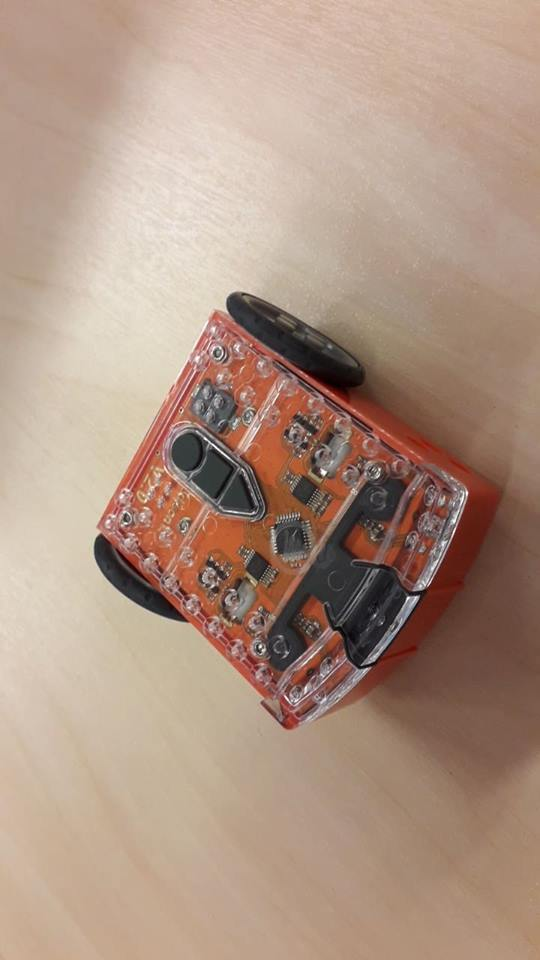 Teema: Lahutamine, mõõtmineTunni eesmärgid:Lahutamise kinnistamineMõiste “poole  vähem” kinnistamineAja ja vahemaa mõõtmineRoboti programmeerimine näidise järgi.Koostööoskuse arendamineÜLESANNE 1Taavi mudelauto vilgutas tuledega 16 korda . Jüri mudelauto vilgutas tuledega poole vähem kordi.Mitu korda Jüri mudelauto tuledega vilgutas.758KATSE 1 Pane robot pidevalt paremale pöörama ja nii mitu korda tulesid vilgutama, kui seda tegi Jüri  mudelauto.Mitu korda robot tulesid vilgutas?1189NÄIDISVIDEOhttps://tinyurl.com/yax2pbvsNÄIDISPROGRAMM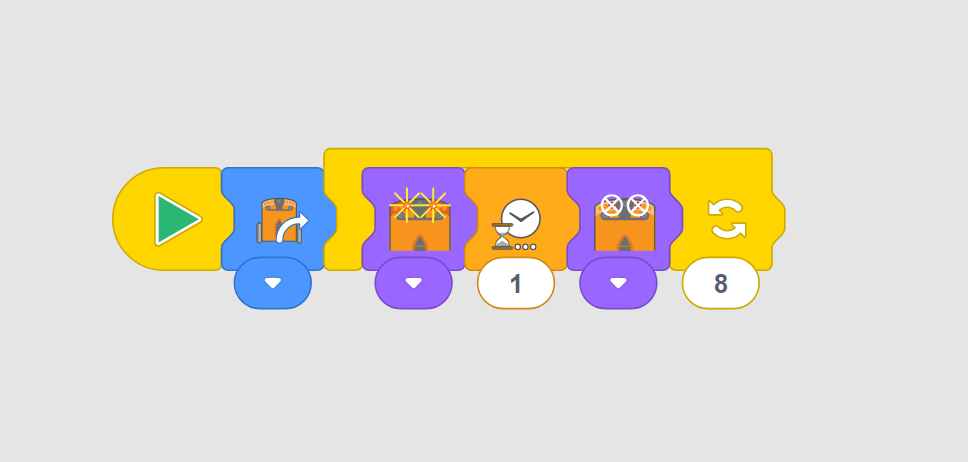 KATSE 2Pane robot uuesti pidevalt paremale pöörama ja tulesid vilgutama nii nagu KATSES 1. Võta stopper.Mõõda, mitu sekundit robotil selleks kulub. Robotil kulus……………...sekundit.KATSE 3Pane robot otse liikuma nii mitu sekundit, kui said KATSE 2 tulemuseks. Mõõda tulemus mõõdulindiga.Mitu sentimeetrit robot selle aja jooksul edasi liikus?..............................................cmNÄIDISVIDEOhttps://tinyurl.com/ya6u5w3lNÄIDISPROGRAMMPane tähele! Lisa programmile KATSES 2 saadud sekundite arv. 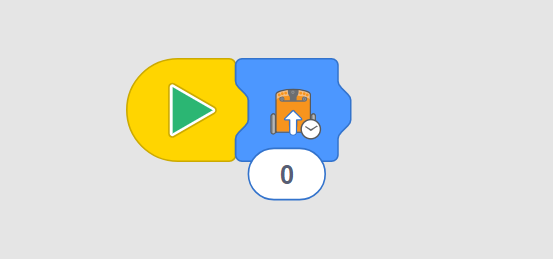 